DETERMINAZIONE DIRIGENZIALEN. 13714  DEL  30/12/2016Visto il decreto legislativo 30 marzo 2001, 165 e sue successive modifiche ed integrazioni;Vista la legge regionale 1 febbraio 2005, n. 2 e i successivi regolamenti di organizzazione, attuativi della stessa;Vista la legge 7 agosto 1990, n. 241 e sue successive modifiche ed integrazioni;Vista la legge regionale 16 settembre 2011, n. 8, “Semplificazione amministrativa e normativa dell’ordinamento regionale e degli Enti locali territoriali”;Visto il Regolamento interno di questa Giunta;Visto il Decreto del Ministero del Lavoro e delle Politiche Sociali n. 83473 del 1 agosto 2014;Vista la DGR n. 1569 del 01/12/2014, Accordo Ammortizzatori Sociali in deroga-chiusura anno 2014;Visto il Dlgs 148/2015 “Disposizione per il riordino della normativa in materia di ammortizzatori sociali in costanza di rapporto di lavoro” e smi;Vista la DGR 1658 del 29/12/2015 avente ad oggetto “Accordo ammortizzatori sociali in deroga anno 2016”;Vista la DGR n. 324 del 29/03/2016 “Ricognizione procedure di autorizzazione ammortizzatori sociali in deroga anno 2015 e utilizzo dei fondi previsti dal Dlgs 148/2015 art 44 comma 6- e tutta la normativa e tutti gli atti ivi richiamati che si danno per integralmente riportati;Visti i Decreti del Ministero del Lavoro e delle politiche Sociali n. 26591 del 24 dicembre 2015 e n 261 del 7 gennaio 2016;Vista la circolare Inps N 56 del 29 marzo 2016, “Normativa Ammortizzatori sociali in deroga”.Ritenuta l’urgenza di attivare le misure per la salvaguardia dei livelli occupazionali nelle aree colpite dal grave sisma del 24/08/2016;Tenuto conto degli esiti dell’incontro convocato d’urgenza dal Ministro del Lavoro e Politiche Sociali con le 4 Regioni interessate dal sisma tenutosi a Roma il 01/09/2016;Vista la DGR n.986 del 06/09/2016, conseguente alla proposta dell’Assessore Paparelli e  avente ad oggetto “Modifiche ed integrazioni all’Accordo per la gestione degli ammortizzatori sociali in deroga anno 2016 di cui alla DGR 1658 del 29/12/2015 per fronteggiare le conseguenze del sisma del 24/08/2016”;Vista la DD n. 8683 del 16/09/2016 “Modalità operative per la richiesta di Cassa Integrazione in Deroga per Datori di Lavoro con causale “evento sisma” ai sensi della DGR n. 986 del 06/09/2016;Visto il DL n. 189 del 17/10/2016 avente a oggetto “Interventi urgenti in favore delle popolazioni colpite dal sisma del 24 agosto 2016”;Vista la Circolare n. 34 del 04/11/2016 del MLPS;Vista l’ordinanza del Commissario alla ricostruzione n. 3  del 16/11/2016;Visto il DL n. 205 dell’11 novembre 2016 recante “Nuovi interventi urgenti in favore delle popolazioni e dei territori interessati dagli eventi sismici del 2016”;Vista la DGR n.1355 del 21/11/2016 “Accordo per la gestione degli ammortizzatori sociali in deroga anno 2016-2017 in conformità alla circolare del MLPS n. 34/2016 a seguito dell’incontro con il partenariato del 14.11.2016” che contiene al suo interno le modifiche ed integrazioni all’Accordo per la gestione degli ammortizzatori sociali in deroga anno 2016 di cui alla DGR 1658 del 29/12/2015 per fronteggiare le conseguenze del sisma del 24/08/2016 e alla DGR 986/2016; Visto che al punto 5 dalla DGR  n. 1355 del 21/11/2016 è data possibilità al Dirigente di adottare atti necessari a modifica degli aspetti gestionali e di autorizzazione;Vista la Circolare INPS n. 217 del 13/12/2016;Vista la DD n. 12806 del 15/12/2016 che prevedeva le ore 10 del 27.12.2016 quale termine ultimo per la presentazione di domande telematiche con il sistema SARe;Vista la DD n. 13491 del 27/12/2016 che prevedeva la proroga del termine alle ore 24 del 27/12/2016 quale termine ultimo per la presentazione di domande telematiche con il sistema SARe limitatamente alla tipologia A;Vista la DGR n. 1643 del 28/12/2016 con la quale la regione Umbria ha quantificato il fabbisogno di risorse per l’autorizzazione delle domande regolarmente pervenute entro i termini del 27/12/2016 di cui alle DD 12806/2016 e DD 13491/2016, chiedendo al MLPS di destinare la parte residua al finanziamento di politiche attive di cui all’allegato piano;Visto il Decreto Interministeriale del 22/12/2016 trasmesso in data odierna che assegna alla Regione Umbria ulteriori fondi per gli ammortizzatori sociali in deroga pari ad euro 1.154.815, il 50% dei quali, pari ad euro 577.407, utilizzabili in deroga agli artt. 2 e 3 del  DI . 83473 del 1 agosto 2014;Tenuto conto dell’esistenza di soggetti titolati all’invio telematico delle domande di AASSDD che non ha rispettato il termine di cui alle DD12806/2016 e DD 13491/2016;Considerato che con la sottoscrizione del presente atto se ne attesta la legittimità;Il DirigenteD E T E R M I N ADi dare atto che la Giunta Regionale giusta DGR n. 1643 del 28/12/2016 ha quantificato il fabbisogno di risorse per l’autorizzazione delle domande regolarmente pervenute entro i termini del 27/12/2016 di cui alle DD 12806/2016 e DD 13491/2016, chiedendo al MLPS di destinare la parte residua al finanziamento di politiche attive dalla stessa programmate;Di prendere atto DI del 22/12/2016 pervenuto alla Regione Umbria in data 29.12.2016 che assegna ulteriori  risorse per gli ammortizzatori sociali pari ad euro 1.154.815, il 50% dei quali, pari ad euro 577.407, utilizzabili in deroga agli artt. 2 e 3 del  DI . 83473 del 1 agosto 2014;Di riaprire i termini dalle ore 8 del 30.12.2016 fino alle ore 24 del 31.12.2016 per la  presentazione di domande telematiche con il sistema SARe, per tutte le tipologie previste dalla DGR 1355/2016, ad esclusione della lett. I “a seguito di cigs” il cui termine di presentazione era il 9/12/2016; Di precisare che le domande che perverranno a seguito della riapertura di cui al precedente punto saranno autorizzate nei limiti delle disponibilità finanziarie;Di dichiarare che l'atto è immediatamente efficace.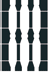 Regione UmbriaGiunta RegionaleDIREZIONE REGIONALE ATTIVITA' PRODUTTIVE. LAVORO, FORMAZIONE E ISTRUZIONEServizio Programmazione politiche e servizi per il lavoroOGGETTO:  Riapertura dei termini per la presentazione domande telematiche con il sistema SARe per la richiesta di Ammortizzatori Sociali in Deroga ai sensi della DGR n. 1355 del 21/11/2016 a seguito dell’assegnazione di ulteriori risorse.Perugia lì 29/12/2016L’IstruttorePaolo SereniIstruttoria firmata  ai sensi dell’ art. 23-ter del Codice dell’Amministrazione digitalePerugia lì 29/12/2016Si attesta la regolarità tecnica e amministrativaIl ResponsabilePaolo SereniParere apposto ai sensi dell’ art. 23-ter del Codice dell’Amministrazione digitalePerugia lì 30/12/2016Il Dirigente - Adriano BeiDocumento firmato digitalmente ai sensi del d.lgs. 7 marzo 2005, n. 82, art. 21 comma 2